Attendance ROI Toolkit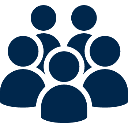 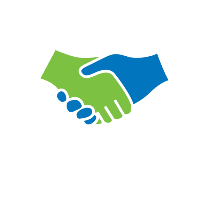 Attendance BenefitsJustification Letter Worksheet #1How to use: Respond to the prompts on this page to compile key data points and information to include in an attendance justification letter to your supervisor (also included in this toolkit). Codes & StandardsWhat topics related to code and standards compliance is our organization trying to better understand? Learning OpportunitiesWhat three learning opportunities can I find or create (a session, a speaker, a person to meet, topic to learn more about, etc.)? Emerging Innovations, Technologies & TechniquesWhat three emerging innovations, technologies and techniques can I learn more about to help support the work my organization does? Attendance BenefitsJustification Letter Worksheet #2How to use: Fill in the lists on this page to compile key partnership opportunities to include in an attendance justification letter to your supervisor (also included in this toolkit). Current Suppliers/Clients  List your organization’s current suppliers that will be exhibiting at the 2023 PDC Summit and your goals for interactions with them while attending the event. Potential Suppliers/Clients  List the potential suppliers your organization is considering working with that will be exhibiting at the 2023 PDC Summit and your goals for interactions with them while attending the event. Justification Letter Template How to use: Update all highlighted sections using the information you formulated in worksheets #1 and #2 to customize this letter for your boss. Make sure to delete anything that isn’t applicable to you (these instructions included) and remove the highlights before you send.  <DATE>  Dear <SUPERVISOR’S NAME>,I am seeking your support for my attendance at the 2023 International Summit & Exhibition on Health Facility Planning, Design & Construction (PDC Summit). The PDC Summit is the industry’s largest and longest running premiere event, bringing together over 3,000 health care professionals to discuss urgent and emerging trends related to health care planning, design and construction. No other conference brings together such an extensive critical mass of health care decision-makers to connect with health care business, clinical leaders, policy professionals as well as other aligned stakeholders like the PDC Summit. This year’s event is being held March 12-15, 2023 in Phoenix, AZ.  Attendance Costs I estimate the total cost to attending the 2023 PDC Summit to be <$ TOTAL>   Estimated travel costs: 			<$ ESTIMATED TRAVEL COSTS>   Estimated hotel/lodging costs:		<$ ESTIMATED LODGING COSTS>  
Estimated meals/food costs: 			<$ ESTIMATED LODGING COSTS>  
Registration fee: 				$850 (member)/$1,050 (nonmember) for Early bird registration before January 13, 2023 and $1,050/$1,250 after. 
  One-year membership: 			For an additional $200 I can add on a one-year ASHE membership, which will benefit my career and organization year-round. PLUS it locks in member pricing immediately. Learn more.Attendance Benefits Gaining Insights on Code Compliance & Policy Changes Important to Our Organization  In the highly regulated environment of health care planning, design and construction, face time with policymakers and regulatory experts is integral to effectively navigating our organization’s compliance activities. No other event connects its attendees with such a wide array of policy and code experts from organizations such as DNV Healthcare, The Joint Commission, ACHC, FGI, NFPA, ASHRAE, ASHE and more to share insights on specific questions as part of the PDC Summit’s Compliance Lounge, where representatives from these groups are available to respond to specific questions brought to them by conference attendees. My participation at this event will give me an opportunity to discuss our organization’s questions related to <INSERT APPLICABLE CODE, STANDARDS, COMPLIANCE TOPIC> with a representative from <INSERT APPLICABLE COMPLIANCE ORGANIZATION>.Extending Our Organization’s Learning & Development Dollars  By registering for the 2023 PDC Summit, I will be able to attain more than 15 CECs by attending sessions in targeted learning tracks such as The Evolving Business of Health Care Delivery, Policy Decisions and Regulatory Compliance Sustainability & Environmental Impact and Managing Risk with Resiliency, which are directly applicable to the work that I do for our organization. Many of the sessions focus on <SELECT APPLICABLE TOPICS: XX>.   Specifically, I am looking forward to learning more about <INSERT APPLICABLE LEARNING TOPIC> which will help me be more effective at <INSERT SPECIFIC PROJECTS, RESPONSIBILITIES>.   I am also committed to bringing knowledge back to our team, with the PDC Summit providing me with the tools to document key takeaways, access to presentation materials, and the chance to connect with presentation speakers to discuss the unique needs of our organization.  Finding Out More about Emerging Innovations, Technologies & Techniques Technology is always advancing in the built environment and new solutions are being developed to help retrofit the existing environment. This is extremely important in health care when we have to maintain operations. Attending will give me the opportunity to see and ask questions about emerging technologies and techniques that may prove to be extremely useful to us in the future. Specifically, I am looking forward to learning more about <INSERT EMERGING TECHNOLOGY/TECHNIQUE>, which will help our organization become more effective at <INSERT SPECIFIC POTENTIAL GAINS BY ADOPTION OF THIS TECHNOLOGY/TECHNIQUE>.   Connecting with Current and Potential Suppliers  Since its inception in 1987, the PDC Summit has been and continues to be the biggest exhibition for products and services related to health care planning, design and construction , with representatives from over a hundred market suppliers focused on architecture, fire/life safety, infection prevention, HVAC systems, energy management and more, all in one place. The summit’s exhibition floor represents the most cost-effective opportunity for our organization to connect with current suppliers and gain insights on potential suppliers as we consider upcoming capital projects.  While attending the 2023 PDC Summit, I will have an opportunity to meet with our current suppliers <INSERT CURRENT SUPPLIERS AND REASONS TO MEET> as well as connect with potential suppliers <INSERT POTENTIAL SUPPLIERS AND REASONS TO MEET>.My suggestion is that we review the event’s exhibitor list and meet beforehand to discuss how we might engage some of these consultants or vendors that could offer solutions down the road.  Testimonials from Attendees at the 2022 PDC Summit In addition to the information above that highlights the reasons why my attendance at the 2023 PDC Summit will benefit our organization, I wanted to share with you some testimonials from professionals in our field who attended the 2022 event describing the value they could apply to their organization’s work through their participation in the event.  <INSERT APPLICABLE TESTIMONIALS, choose from below> Thank you for your consideration. I look forward to your reply.  Sincerely,<YOUR NAME>   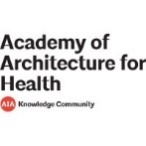 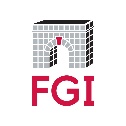 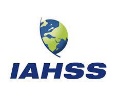 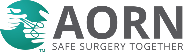 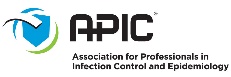 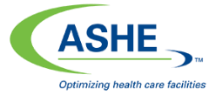 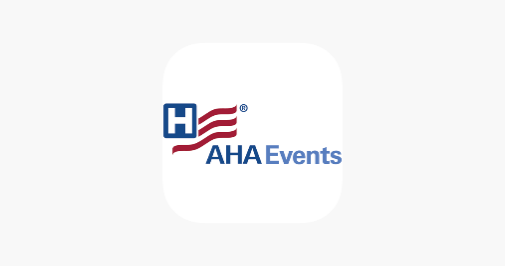 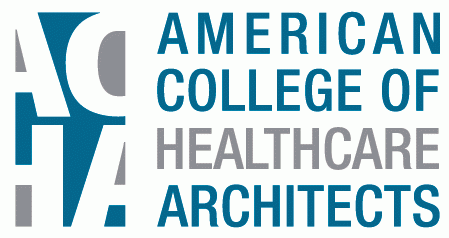 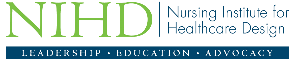 2022 Attendee TestimonialsInclude applicable testimonials that highlight the benefits realized by professionals who attended the 2022 PDC Summit.  From Hospitals/Health Systems Especially in today’s dynamic market, it is important that the design teams and contractors we hire are knowledgeable of current design and construction issues and fully engaged in health care planning, design and construction. The PDC Summit is the perfect place to network with those truly interested in finding solutions to the evolving health care environment. –Vice President, University Medical CenterExcellent conference, as always. Proud to be there. –Director, Facilities Engineering Design & Construction, Hospital Code updates are always great to understand and have a chance to review with experts to get additional perspectives. –Executive Director, Design & Construction, Health System I have a list of follow-up tools to derive and apply to current projects. –Assistant Vice President Planning & Design, Health System I found connections to a community that can help! –Vice President of Plant Operations,Academic Medical Center The sessions on infection control risk assessments (ICRA) were great. I handle construction projects that are affected by filling these out properly –Project Manager, Hospital From Architecture Firms This was a great vendor event. Very approachable, fun and informative. –Architect The keynote speaker was very inspirational. I plan to use many of the tools and ideas in my collaborations with the project teams through all phases. –Principal, International Design and Project Management Firm Great info on sustainability to push other efforts forward. –Associate, Architecture Firm Plan to put supply chain and pre-fabrication approaches into immediate use. –Principal,Architecture Firm The International Summit & Exhibition on Health Facility Planning, Design & Construction is supported by the following organizationsFrom Construction/Contracting Firms The keynote speaker was fantastic. I will take lessons from his speech and work those into my team and trade partner meetings. Collaboration and communication are key. –Construction Superintendent, Construction Firm The updates to FGI will be folded over into our logistical planning for future projects.–Healthcare Division Director, Integrated Construction/Development Firm The information gained about design metrics to rightsize your project in order to cut down on gross building square footage will be very beneficial with upcoming projects. –Project Executive, Commercial General Contractor and Construction Management Company The ICRA 2.0 session was very useful. I particularly enjoyed the opening Keynote. I took a lot from learning new ways/places to think and innovate. –Project Director, Privately Owned Construction Company Learning about updated codes and standards will help me add value to a project. –Senior Project Manager, General Contracting Company The pre-conference workshop on Sunday was great. That was worth the trip. The deeper understanding of the life safety code really helped me. –Project Executive, Construction Services Firm From Design/Engineering Firms Loved the keynote speaker. One of the best I've ever heard at any conference in my 30 years in the industry. –Healthcare Business Developer, Manufacturing Company Based on what I learned, we will organize our firm’s strategies for presentingdecarbonization as an issue to our clients. –Managing Principal, Industrial Machinery Manufacturing Company FGI updates related to behavioral health and outpatient environments were timely, as I'm directly involved in multiple projects in this realm. –Lead Mechanical Consultant, Multinational Engineering and Design Firm Session on prefabricated construction was an interesting approach to project delivery and is an option I expect to offer for consideration on future projects that I may not have been willing to before hearing the presentation. –Healthcare Practice Leader, Full-Service Consulting Engineering Firm 2022 ExhibitorsArchitecture/Engineering/Consulting3M Commercial Solutions Division4TowerAIA Academy of Architecture for HealthALPA ConstructionAmerican College of Healthcare Architects (ACHA)American UltravioletAmico CorporationATG, a JLL companyAutodesk (ACS)ClaycoConstruction Management Association of AmericaCovalusCSRS IncDIRTT Environmental SolutionsDoor Control Services a DH Pace Company dRofus Inc.ER HealthcareEXP, U.S. ServicesFaithful+GouldFCAFreMarq InnovationsGallo Mechanical ServicesGetingeGordianGraingerGuldmannHealthcare Building SolutionsHealthcare Trust of America, Inc.Henderson EngineersHillromHoar ConstructionIMAGINiT TechnologiesIMEDCO AmericaKAS Estimating Services, Inc.M.J. Harris Construction Services, LLCMarking Services Inc.MazzettiMedical Construction & DesignmfPHDNabholzNexus IntegraNorva Plastics IncPDM Constructors / DurapodsPevcoPrecision AirConvey Waste & Linen ConveyingProPharma CleanroomsPULLMANRealty Trust GroupRes-Tek, Inc.Ross & BaruzziniSerenusShen Milsom & WilkeShielding Construction Solutions, Inc.SLD Technology, Inc.Smith Seckman Reid IncSTARC SystemsSTERIS CorporationStrongarm HealthcareSurePodsSwinertonTEG ArchitectsTerracon Consultants Inc.Turner Construction CompanyUnicel Architectural Corp.Vanir Construction ManagementVeregyVeritas Medical SolutionsWaterguardAsset Management4TowerAkitaBoxATG, a JLL companyBureau VeritasCorporate CareCSRS IncdRofus Inc.GordianGraingerHealthcare Trust of America, Inc.Marking Services Inc.Nexus IntegraOneEQOwens and Minor/HalyardSchneider ElectricScimedicoSkytronSTERIS CorporationVITEC, Inc.WaterguardWatts Water TechnologiesWizard Software SolutionsBuilding ControlsArchKey SolutionsBender Inc.BrainLit North AmericaCaleffi North America Inc.Carrier CorporationDaikin AppliedDistech ControlsGallo Mechanical ServicesGordianGraingerHealthwayHenderson EngineersHVAC Manufacturing and TechnologyLegrandMaxi-Therm Inc.NabholzNexus IntegraPevcoSafeTraces, Inc.SiemensWatts Water TechnologiesZ-Band TechnologiesCommunication SystemsAccu-Tech CorporationARC FacilitiesArchKey SolutionsAustco Healthcare Ltd.Bender Inc.Jeron Electronic Systems, Inc.KahuaMesa Electronics, Inc.Nexus IntegraPevcoRemar Technologies GroupSchneider ElectricStrongarm HealthcareVITEC, Inc.Construction Equipment/Roofing/ServicesAbatement TechnologiesAcoustiblokALPA ConstructionAmerican UltravioletATI Restoration Brasfield & GorrieConstruction Specialtiescover guard Protective Materials Division, Bainbridge InternationalDoxelFirst Onsite Gilbane Building CompanyGraingerGripple Inc.Hensel PhelpsHoar ConstructionIMEDCO AmericaIMI Hydronic Engineering Inc.KahuaLEMOINEM.J. Harris Construction Services, LLCMcCarthy Building Companies, Inc.Medlok / Smart TapmfPHDMMC ContractorsNabholzPDM Constructors / DurapodsProPharma CleanroomsRa-Lin & Associates, Inc.Res-Tek, Inc.SerenusShielding Construction Solutions, Inc.Skanska USASTARC SystemsThe Whiting-Turner Contracting CompanyTremco Roofing and Building MaintenanceWalsh GroupWaterguardWatts Water TechnologiesWestern Specialty ContractorsElectrical and Power SystemsAccu-Tech CorporationArchKey SolutionsAVIAN FLYAWAY, INCBender Inc.BrainLit North AmericaEatonGraingerHospitality Energy, LLCLegrandLouisiana CatROSENDINSchneider ElectricSiemensEnergy ManagementAAF FlandersAmerican UltravioletCaleffi North America Inc.Camfil Clean Air SolutionsChem-Aqua, Inc.EatonGallo Mechanical ServicesGraingerHealthcare Trust of America, Inc.Henderson EngineersHospitality Energy, LLCLegrandMazzettiNabholzNexus IntegraSchneider ElectricSiemensSolar TurbinesUnison Energy, LLCWatts Water TechnologiesEnvironmental Services3M Commercial Solutions DivisionAbatement TechnologiesAVIAN FLYAWAY, INCBureau VeritasChem-Aqua, Inc.Fresh-Aire UVGraingerHEPA Clean Specialty Products LLCHepacartJoint Commission ResourcesNabholzSafeTraces, Inc.TanknologyTerracon Consultants Inc.UV AngelWaterguardFacility Equipment/Boilers/ChillersAcoustiblokCaleffi North America Inc.Camfil Clean Air SolutionsCarrier CorporationChem-Aqua, Inc.ChillMasterGallo Mechanical ServicesGraingerHealthwayHepacartMaxi-Therm Inc.Milwaukee Valve Co.MIURA AMERICA CO., LTD.NabholzNexus IntegraPrecision AirConvey Waste & Linen ConveyingSiemensSLIPNOTSpirotherm, Inc.STARC SystemsWaterguardWatts Water TechnologiesFire/Life SafetyASSA ABLOY Opening SolutionsATG, a JLL companyCrown Fire Door Products, Inc.Door Control Services a DH Pace Company Fire Door SolutionsGraingerHealthwayHenderson EngineersKolbi Pipe Marker Co.Medlok / Smart TapNabholzNational Guard Products, Inc.SecuritechSiemensSpecified Technologies, Inc. STARC SystemsHVAC SystemsAAF FlandersAcornVacAcoustiblokAerobiotix, Inc.American UltravioletAvidicare ABCaleffi North America Inc.Camfil Clean Air SolutionsCarrier CorporationChem-Aqua, Inc.ChillMasterClimate by Design InternationalDaikin AppliedDynamic Air Quality SolutionsFresh-Aire UVGallo Mechanical ServicesGlobal Plasma SolutionsGraingerHenderson EngineersHVAC Manufacturing and TechnologyIMI Hydronic Engineering Inc.Nexus IntegraPevcoSiemensSLD Technology, Inc.Tri-Dim Filter CorporationVictaulicInfection Prevention3M Commercial Solutions DivisionAbatement TechnologiesAmerican UltravioletAVIAN FLYAWAY, INCAvidicare ABBowman DispensersBrainLit North AmericaCamfil Clean Air SolutionsChem-Aqua, Inc.Construction SpecialtiesDynamic Air Quality SolutionsER HealthcareForbo Flooring SystemsGF Piping SystemsGlobal Plasma SolutionsGlobal Plasma SolutionsGraingerHealthwayHenderson EngineersHEPA Clean Specialty Products LLCHepacartHix Industries Inc.ICP Medical | TEAM TechnologiesICRA Solutions, LLCLegrandLiquiTech, Inc.mfPHDNexus IntegraOwens and Minor/HalyardPaladin Healthcare LLCPURO LightingSafeTraces, Inc.SiemensSkytronSLD Technology, Inc.STARC SystemsStrongarm HealthcareUltraViolet Devices, Inc.Unicel Architectural Corp.UV AngelWaterguardWatts Water TechnologiesInterior Fixtures/FurnishingsAmerican BiltriteAmerican UltravioletAquaDesign ManufacturingChem-Aqua, Inc.cover guard Protective Materials Division, Bainbridge InternationalForbo Flooring SystemsGraingerHARMONY CARE LLCHillromInterface Americas, Inc.La-Z-Boy Healthcare I Knu ComfortLG Electronics USA, IncLightglass LightingNorva Plastics IncOwens and Minor/HalyardPaladin Healthcare LLCPDM Constructors / DurapodsPrecision AirConvey Waste & Linen ConveyingProPharma CleanroomsRes-Tek, Inc.Sky FactorySkytronSLIPNOTWaterguardLighting SystemsAccu-Tech CorporationAmerican UltravioletArchKey SolutionsBrainLit North AmericaCooper Lighting SolutionsGraingerHealthcare LightingHenderson EngineersKenall LightingLegrandLightglass LightingNexus IntegraSiemensSky FactorySkytronSLD Technology, Inc.Medical Gas and EquipmentHillromHSI (Hospital Systems, Inc)LegrandLokring Medical GasMediTrac By OmegaFlexMedlok / Smart TapMesserMilwaukee Valve Co.Modular Services CompanyNexus IntegraNorva Plastics IncOneEQPaladin Healthcare LLCSkytronPlumbing Products and ServicesColombo Sales & Engineering, IncGallo Mechanical ServicesGF Piping SystemsGraingerMedlok / Smart TapMilwaukee Valve Co.Nephros, Inc.NewAge CastingNexus IntegraPDM Constructors / DurapodsVictaulicWatts Water TechnologiesWilloughby IndustriesSafety and SecurityAccu-Tech CorporationAcoustiblokAllegionAmerican UltravioletArchKey SolutionsASSA ABLOY Opening SolutionsAVIAN FLYAWAY, INCBender Inc.Bowman DispensersCaleffi North America Inc.GraingerGripple Inc.HepacartIMEDCO AmericaKolbi Pipe Marker Co.LegrandMedlok / Smart TapNorva Plastics IncOwens and Minor/HalyardSchneider ElectricScimedicoSecuritechSiemensSLD Technology, Inc.Unicel Architectural Corp.WaterguardSignage/WayfindingAccu-Tech CorporationGlobal Plasma SolutionsGraingerMarking Services Inc.Remar Technologies GroupSignAgentVITEC, Inc.Z-Band TechnologiesWater SystemsAmerican UltravioletChem-Aqua, Inc.GF Piping SystemsGraingerIMI Hydronic Engineering Inc.Kolbi Pipe Marker Co.LiquiTech, Inc.Maxi-Therm Inc.Nephros, Inc.Nexus IntegraVictaulicWatts Water TechnologiesSupplier/Client Relationship-Building Goal Current Product Education Goal Problem-Solving Goal Supplier/Client Relationship-Building Goal Current Product Education Goal Problem-Solving Goal 